Mappen nach MIST (Hauptgedanken mit Verben), 4-5 Aussagen zu einem Thema, aber mit möglichst divergierenden Aussagen (sonst kommen dieselben Aussagen mehrmals vor), 30 - 40 sek/SprecherZ.B. Filme über verschiedene ThemenLösung:Вы прослушаете высказывания 5 человек на тему __________. Cначала у Вас будет 45 секунд, чтобы прочитать задание. Затем Вы прослушаете запись два раза. Во время прослушивания определите, кто из говорящих (1-X) какую мысль/какое мнение высказал. Два высказывания лишние, которые не следует использовать. Впишите соответствующие буквы (А-X) в матрицу для ответов. Пример (0) уже выполнен.После второго прослушивания  у Вас будет 45 секунд, чтобы  проверить правильность Ваших ответов.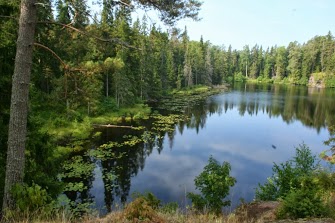 	Свободное время	Кто говорит следующее?MappingZZ_An_Example_TM_GRID (Listening)Textskript:Verfasser der AufgabeErstelldatumTestmethodeHörenNiveaub1Testformatmultiple matching speakers and statementsThemenbereichOriginaltitelGeänderter TitelDateiname356_HaDi_Tambov_b1_ho_MMspst_v1Quelle: (Text)Quelle: (Foto)Wortzahl/Länge(min)Versionan Schülern getestetSchule/Jahrgang/DatumErgebnis der Testungzu leicht/passend/zu schwierigvon Muttersprachler korrigiertItem1234567891011Lösung:Schüler 1S2S3S4S5S6S7S8S9Summe012345678CFC/IC/IGK/AK/AB/HB/HДиктор 10С12Диктор 234Диктор 356Диктор 478AМного ели в русской семье.BОни не говорят по-английски с русскими.CОна учит детей.DОни любят ходить по городу.EЦель учеников - не только столица страны.FИм нужно было вставать рано в России.GОни привыкли к гостям.HМы ездим в Австрию.IВсе русские семьи гостеприимные.JОни часто ели рыбу в русской семье.КЯ не люблю путешествовать.Textmapped pointTM1TM2TM3TimeTarget (Q)Textmapped point used in the taskTextmapped point but not used in the taskNot exploited / insufficient consensus